Приложение 1Первое задание ЕГЭ по математике. Каждое верно выполненное задание приносит команде 5 баллов.                     Максимальный балл – 100.№ЗАДАНИЕОТВЕТ1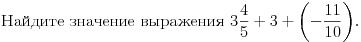 5,72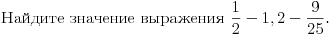 -1,063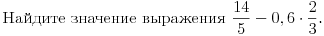 2,44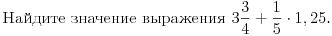 45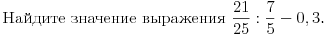 0,36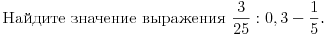 0,27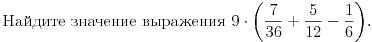 48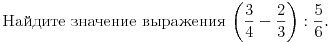 0,19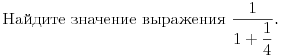 0,810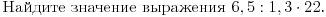 11011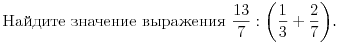 312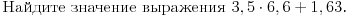 24,7313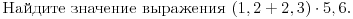 19,614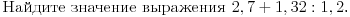 3,815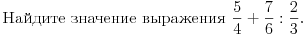 316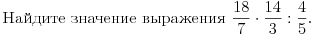 1517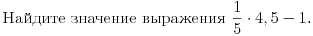 -0,118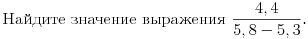 8,819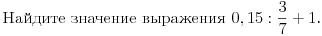 1,3520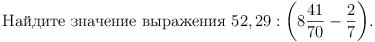 6,3